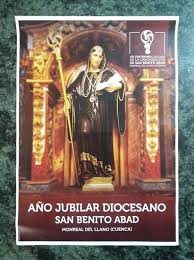 Monreal mira hacia arriba, a su cerro coronado,por una sencilla ermitaque el cielo logra tocarlo,y allí todo el pueblo subealegremente cantando,pues llevan a su moradaa su gran patrón y santo.Cuando suena la campana,de rostros emocionadostímidas lágrimas saltancuando miran hacia lo alto,y a su patrón San Benitoven con ternura mirandoel cariño que le muestratodo Monreal del Llano,un pueblo que le respeta,y él con su divino mantoguarda a los monrealeñosde las penas y quebrantos.A Dios le entregó su vidael ilustre monje santo,en la orden benedictinaqué el mismo había fundado.'Ora et labora', fue reglaque cumplió con gran agrado.Y a la llanura Manchegallegó el milagroso santo.Ilustre patrón de Europaque en Monreal se ha quedado.Un pequeño y noble puebloque siempre lo ha venerado,y en cofre de oro lo llevanen su corazón guardado,donde quiera que se encuentre,incluso en país lejano,el que nació bajo el cerrocobijado por su santo.¡Un viva por San Benito!.¡Otro a Monreal del Llano!.Porque juntos se dirigena la gloria caminando.Mª CRUZ PORRAS  VILLEGAS